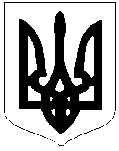 	ЛИСЯНСЬКА СЕЛИЩНА РАДА	ВИКОНАВЧИЙ КОМІТЕТ РІШЕННЯ від 02.07.2021                                смт Лисянка                                               № 73Про призупинення роботи ЗДО ясла-садок «Веселка» відділу освіти Лисянської селищної  ради на літній період Відповідно до підпункт 7 пункту "а" частини першої статті 30 статей 59, 73 Закону України «Про місцеве самоврядування в Україні», статті 26 Закону України «Про освіту», статті 11 Закону України «Про дошкільну освіту», статті 4, 6 Закону України «Про охорону дитинства», розглянувши клопотання відділу освіти Лисянської селищної ради, виконавчий комітет вирішив:Призупинити роботу ЗДО ясла-садок «Веселка» відділу освіти Лисянської селищної ради з 15.07.2021 по 26.08.2021 на літній період для проведення ремонтних робіт без загрози для здоров’я вихованців та забезпечення відбування відпусток працівниками згідно графіка відпусток.Начальнику відділу освіти Лисянської селищної ради  Єрмоличевій Т.В. забезпечити: надання працівникам щорічних відпусток згідно графіка відпусток;проведення розрахунків та оплати за відпрацьований період та час перебування у відпустках;проведення ремонтних робіт приміщення тощо.Контроль за виконанням рішення покласти на начальника відділу освіти Лисянської селищної ради Єрмоличеву Т.В.Селищний голова 						                   А.П.Проценко